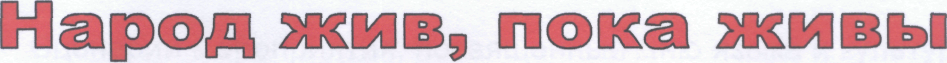 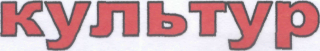 21 октября - День Дагестанской культуры и языковУчителями родных языковЧинарская СОШ№1 совместно с администрацией было проведено массовое мероприятие в «зубе с. Чинар, посвященное Ко Дню дагестанской культуры и языков.мероприятия: проявить интерес у учащиеся к^ изучению традиций и праздников национальной культуры, воспитания патриотического отношения, гордости и уважения к истории своего отечества.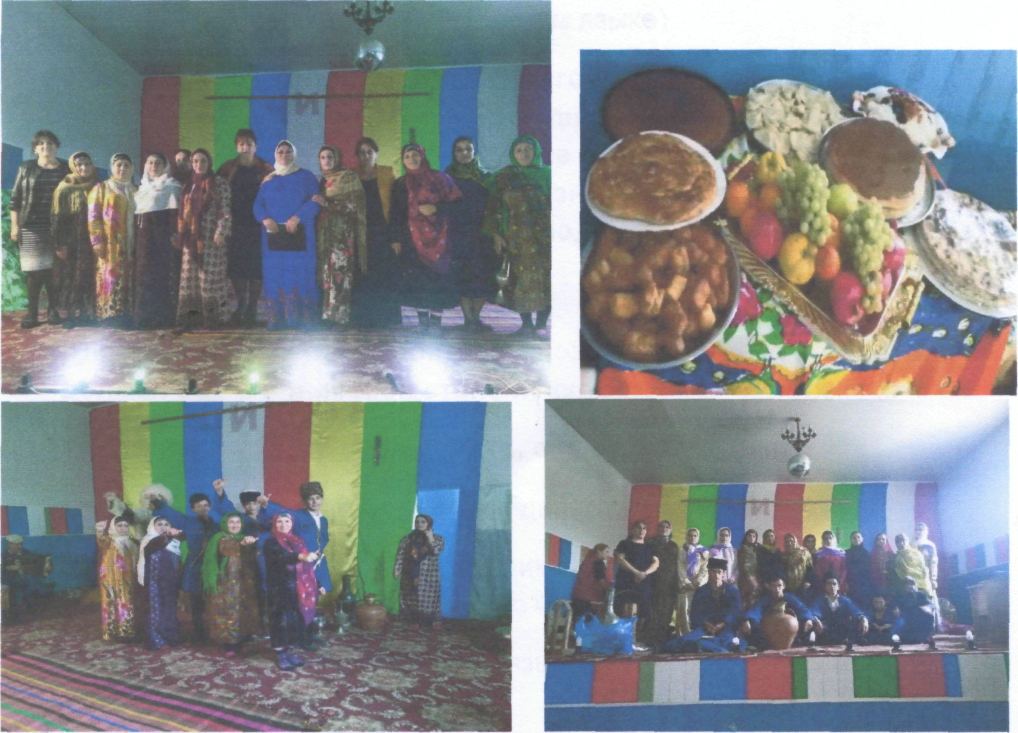 Сценарий мероприятия, посвященный Дню языка и культуры.1.ВступлениеЗдравствуйте, уважаемые гости, коллеги, учащиеся! Мы вас приветствуем на мероприятии, посвященное Дню языка и культуры.Цель нашего мероприятия: привить детям любовь к своей малой Родине, любовь к своему языку, культуре и традиции.Культура, говорит один японский педагог, это то, что остается, когда все остальное забыто.Так давайте же не забывать о своих корнях, о традициях, о культуре и языках наших отцов и матерей.На сегодняшнем нашем мероприятии мы покажем традиции народов Дагестана и дети покажут как они владеют родными языками.Представительницы разных национальностей расскажут о своем
народе.Сценка « Сватовство» ( на русском языке)У родника часто происходил своего рода смотр невест молодыми людьми. Самые нарядные платья девушки надевали, когда шли за водой. Более смелые юноши могли попросить у девушки напиться. Это являлось знаком его выбора. Если она согласна, протягивала кувшин с водой.4.	Танец « Акушинка»Для того",'чтобы пользоваться множествами вещей человек должен быть в высокой степени культурным человеком.Культуру нельзя унаследовать, ее надо завоевать.5.Сценка « Жадная хозяйка» ( на даргинском языке)Хозяйка впустила на ночлег путника из-за денег и его огромногомешка и в итоге она остается ни с чем.6.Стихотворение на даргинском языке « Мой родной язык».Язык каждого народа создан самим народом, « Народ жив, пока жива его культура и язык»7.	Инсценированная песня на агульском языке « Мой башмак».Язык и культура - благополучие народа, они воздействуют объединению и сплочению наций. Этот день признак дружбы родства и единства всех народов.8.	Сценка на азербайджанском языке «Современная невеста».Невеста не хотела работать по дому, а свекровь хотела подражать своей невесте.9.Стихотворение на азербайджанском языке « Мой язык».Язык каждого народа самобытен и имеет самобытные выражения, показывает традиции нации. Признание и уважение всех языков позволяет сохранить мир во всем мире.10. Сценка на табасаранском языке « Глупый мулла»Мулла притворился больным перед учениками и женой. Вот что из этого вышло.11.Стихотворение на табасаранском языке « Язык - богатство каждого»12.	Азербайджанский народный танец.Сила традиции и сила творчества в их сочетании -животворящий источник всякой культуры.Сценка « Укладывание ребенка в колыбель» ( на русском языке)Стихотворение Расула Гамзатова « Мой родной язык».Представление дагестанских блюд.Русский народный танец « Калинка».Завершаем мероприятие на национальной ноте, в исполнении
учащихся нашей школы.